УДРУЖЕЊЕ „ВЕТЕРАНИ РАТНЕ МОРНАРИЦЕ“П  Р  А  В  И  Л  Н  И  К  О  РАДУ  НАДЗОРНОГ  ОДБОРА 2021  -На основу члана 15. став 5. алинеја 5.  Статута Удружења „Ветерани Ратне морнарице“, (у даљем тексту: Статута), Скупштина Удружења „Ветерани Ратне морнарице“ (у даљем тексту: Скупштина) на седници одржаној 10. септембра 2021. године доноси:П  Р  А  В  И  Л  Н  И  КО РАДУ НАДЗОРНОГ ОДБОРА УДРУЖЕЊА „ВЕТЕРАНИ РАТНЕ МОРНАРИЦЕ“ОПШТЕ ОДРЕДБЕЧлан 1Овим Правилником се ближе уређује начин одлучивања и рада Надзорног одбора Удружења „Ветерани Ратне морнарице“ (у даљем тексту Удружење).Члан 2Надзорни Одбор Удружења (у даљем тексту Одбор) има три члана које бира и опозива Скупштина.Одмах након избора чланова Одбора на изборној седници Скупштине, у паузи рада скупштине, Одбор одржава своју конститутивну седницу на којој из свог састава бира председника и заменика председника Одбора.Члан 3Одбор ради и одлучује на седницама. Одлуке усвојене на седници су пуноважне ако седници присуствује више од половине изабраних чланова и ако се за одлуку изјасни више од половине присутних чланова Одбора. Седница Одбора је јавна. На седници Одбора могу да учествују председник Скупштине, председник Извршног одбора, председник Статутарне комисије и друга позвана лица. Право гласа при доношењу одлуке на седници Одбора имају само чланови Одбора.ПРАВА И ДУЖНОСТИ ЧЛАНОВА ОДБОРАЧлан 4Члан Одбора има права и дужности утврђене Статутом и овим Правилником.Члан 5Члан Одбора има право и дужност да: присуствује седницама и учествује у раду и одлучивању; обавести председника Одбора о спречености да присуствује седници; даје предлог и мишљење, односно заузима став о изнетим предлозима и мишљењима; подноси предлоге за доношење, односно измену или допуну овог Правилника; покреће и друга питања из делокруга рада Одбора.НАЧИН РАДА ОДБОРАЧлан 6Председник Одбора сазива седницу Одбора по сопственој иницијативи или на предлог једног од чланова Одбора; предлаже дневни ред за седницу Одбора и председава радом седнице; потписује акта која доноси Одбор; обавља друге послове одређене Статутом и овим Правилником.Члан 7Заменик председника Одбора помаже председнику у раду. У договору са њим, обавља одређене послове из њиховог делокруга и замењује га за време његове спречености или одсутности.Члан 8Позив за седницу доставља се најкасније седам дана пре њеног одржавања. Изузетно у хитним случајевима седница се може сазвати у року краћем од рока из става 1. овог члана, а дневни ред за такву седницу се може предложити на самој седници.Члан 9Уз позив за седницу се доставља и предлог дневног реда и одговарајући радни материјал као и записник са претходне седнице. Изузетно од одредби става 1. овог члана, материјал за седницу се може доставити и накнадно или пред саму седницу, када је његова припрема условљена добијањем података одређених органа и организација, а усвајање везано за рок који се не може прекорачити као и у другим оправданим случајевима.Члан 10Седницама председава председник Одбора. Председника у случају спречености, замењује заменик председника Одбора.Лице које руководи радом седнице назива се председавајући.Члан 11О раду и реду на седници стара се председавајући. За повреду реда на седници може се изрећи опомена и одузимање речи.Опомена се изриче учеснику који у раду седнице говором или понашањем нарушава ред на седници или поступа противно одредбама овог Правилника. Одузимање речи се изриче учеснику у раду седнице који и после опомене настави да нарушава ред. Опомену и одузимање речи изриче председавајући.Члан 12Учесник у раду седнице може да говори на седници ако затражи реч и добије је од председавајућег. Председавајући даје реч према редоследу пријављивања. Председавајући се стара да говорника нико не омета у излагању. Говорника може да опомене на ред или да га прекине само председавајући.Члан 13На почетку седнице председавајући утврђује да ли постоји кворум за одржавање седнице. Председавајући ће одложити, односно прекинути седницу ако на почетку или у току седнице утврди да не постоји кворум. У случају одлагања седнице, односно прекида седнице, председник нову седницу или наставак прекинуте седнице заказује за други дан о чему писмено обавештава одсутног члана.Члан 14Пре преласка на дневни ред усваја се записник са претходне седнице. О примедбама на записник одлучује се без расправе. Ако се примедба усвоји у записник се уноси одговарајућа измена.Члан 15Дневни ред предлаже председавајући. Предложени дневни ред се може изменити или допунити на предлог чланова Одбора. У току седнице се усвојени дневни ред, по правилу не може допуњавати али се може изменити редослед разматрања питања. Из усвојеног дневног реда се у току седнице може изоставити одређено питање ако се у току расправе оцени да је за одлучивање о њему потребно прибавити мишљење неког органа или организације, решити неко претходно питање или дорадити материјал о коме се расправља, односно ако се оцени да није потребно да се то питање разматра.Члан 16После усвајања дневног реда, прелази се на разматрање питања по утврђеном дневном реду. Разматрање питања из дневног реда обухвата, по потреби, уводно излагање излагача, расправу и одлучивање.Члан 17На седници се расправа води по сваком питању које је на дневном реду по реду пријављивања све до закључка расправе. Учесник у расправи може да говори само о питању које је на дневном реду.Члан 18На седници се одлучује гласањем. Гласање је јавно уколико се не донесе одлука да се о одређеним питањима гласа тајно. Јавно се гласа дизањем руке. По завршеном гласању председавајући утврђује резултат гласања и објављује да је одговарајући предлог прихваћен или одбијен. Члан Одбора може да издвоји своје мишљење и писмено га образложи.Члан 19Пошто је завршено разматрање свих тачака дневног реда, председавајући закључује седницу.Члан 20О раду седнице, резултатима одлучивања и донетим закључцима, води се записник. Усвојени записник потписује председавајући.Члан 21Записници са седнице и извештаји о раду Одбора и други материјали коришћени на седницама чувају се у архиви Удружења.Члан 22У случају хитности седница Одбора се може одржати и телефонским путем. Исту реализује председник Одбора, о чему саставља записник који саопштава Одбору на првој наредној седници.ОРГАНИЗАЦИЈА И НАЧИН РАДА У ВРШЕЊУ НАДЗОРА И КОНТРОЛЕ МАТЕРИЈАЛНО-ФИНАНСИЈСКОГ ПОСЛОВАЊАЧлан 23Потпуна контрола материјално-финансијског пословања врши се једном годишње. У складу са чл. 23. Статута и чл. 31. Правилника о располагању материјално финансијским средствима Удружења „Ветерани Ратне морнарице“.Извештај о потпуној контроли Одбор подноси Скупштини на седници Скупштине. Одбор је дужан да изврши и шестомесечну контролу. О обиму шестомесечне контроле одлуку доноси Одбор. Извештај о шестомесечној контроли Одбор подноси председнику Скупштине.У случају да Одбор у току контроле нађе веће незаконитости и неправилности у пословању које би битно утицале на исказане приходе, расходе и финансијски резултат, затражиће од овлашћене агенције и Извршног одбора да се констатоване неправилности отклоне, након чега ће сачинити извештај који доставља Скупштини на усвајање.Одбор је дужан да у закључку извештаја о извршеној контроли из става 1. овог члана недвосмислено Скупштини предложи да се годишњи извештај усвоји у целини.Члан 24Председник Надзорног одбора одређује појединим члановима Одбора сегменте које ће контролисати с тим да се о резултатима те контроле на основу излагања тих чланова у записник или извештај уносе чињенице које усвоји већина присутних чланова на седници Одбора која се одржава након завршетка рада свих чланова који су извршили контролу.Члан 25Поред контрола из члана 24. овог Правилника, на захтев других надлежних органа Удружења (Извршног одбора) може се вршити контрола пословања у току године а на начин предвиђен члановима 24. и 25. овог Правилника. Предлог завршног аката о контроли и надзору најпре се начелно разматра. Кад предлог акта буде начелно прихваћен, прелази се, по потреби, на разматрање појединости и гласање о сваком спорном питању. Кад се заврши начелно и појединачно разматрање приступа се гласању о предлогу акта у целини.ПРЕЛАЗНЕ И ЗАВРШНЕ ОДРЕДБЕЧлан 26Овај Правилник ступа на снагу даном усвајања на седници Скупштине.Београд 10.09.2021. године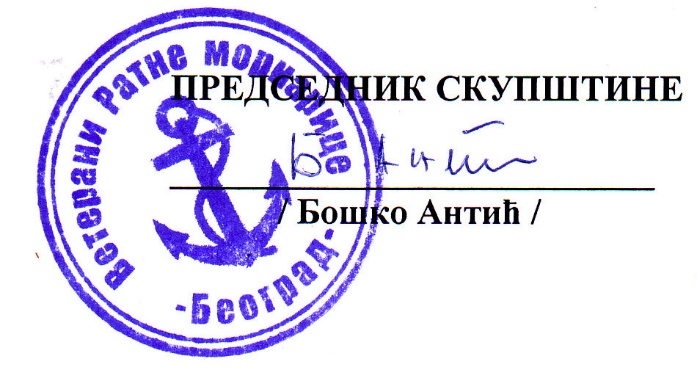 								ПРЕДСЕДНИК СКУПШТИНЕ___________________________/ Бошко Антић / с.р.